ТЕРРИТОРИАЛЬНАЯ ИЗБИРАТЕЛЬНАЯ КОМИССИЯ г. НАЗРАНЬ                                                               ПОСТАНОВЛЕНИЕ24 июля  2019 г.                                                                                  № 46/182-4  г. НазраньО регистрации уполномоченного представителя Ингушского республиканского отделения политической партии «Коммунистическая Партия Российской Федерации»        Рассмотрев документы, представленные в Территориальную  избирательную комиссию г. Назрань для регистрации уполномоченного представителя Ингушского республиканского отделения политической партии «Коммунистическая Партия Российской Федерации», на основании статьи 9 и 17 Закона Республики Ингушетия  «О муниципальных выборах в Республике Ингушетия», Территориальная избирательная комиссия г.Назрань постановляет:1.Зарегистрировать уполномоченного представителя Ингушского республиканского отделения политической партии «Коммунистическая Партия Российской Федерации»  Плиева Башира Мухмедовича.2. Разместить настоящее постановление на официальном сайте Администрации г.Назрань.Председатель Территориальной                                           М.С. Бекмурзиевизбирательной комиссии г.НазраньСекретарь Территориальнойизбирательной комиссии г.Назрань                                        Ф.М. Аушева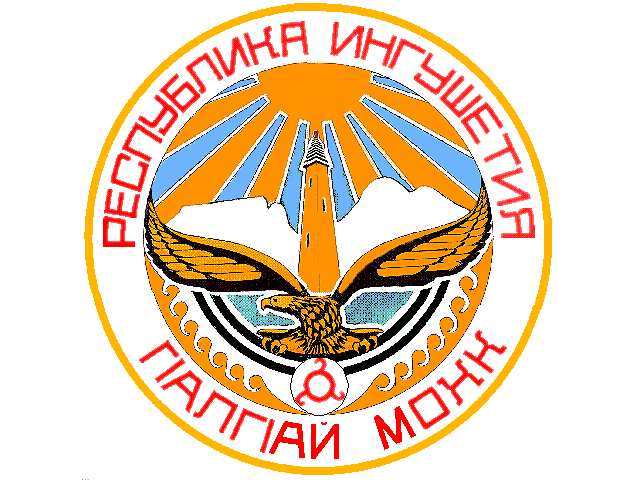 